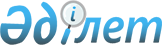 "Қазақстан-Қытай" магистральды газ құбырының күзету аймағы шекарасын белгілеу және жерді пайдалану режимін айқындау туралыАлматы облысы әкімдігінің 2012 жылғы 12 маусымдағы N 182 қаулысы. Алматы облысының Әділет департаментінде 2012 жылы 20 шілдеде N 2100 тіркелді      РҚАО ескертпесі.

      Мәтінде авторлық орфография және пунктуация сақталған.

      Қазақстан Республикасының 2003 жылғы 20 маусымдағы Жер кодексінің 118, 121-баптарына, Қазақстан Республикасының 2001 жылғы 23 қаңтардағы "Қазақстан Республикасындағы жергілікті мемлекеттік басқару және өзін-өзі басқару туралы" Заңының 27-бабына сәйкес, облыс әкімдігі ҚАУЛЫ ЕТЕДІ:



      1. "Қазақстан-Қытай" магистральды газ құбырының желілік бөлігін пайдалану кезеңінде қажетті жағдайлар жасау және тұрғындардың қауіпсіздігін қамтамасыз ету мақсатында меншік иелері мен жер пайдаланушылардан жер учаскелерін алмай газ құбырының белдік нүктесінің (ось) екі жағынан 25 метрден, компрессорлық станциялардың (КС-6, КС-7) жан-жақтарынан 100 метрден іске қосу-қабылдау құрылғыларын тазарту жүйелерінің (ҚҚҚТЖ) жан-жағынан 50 метрден күзету аймағының шекарасы 1, 2, 3-қосымшаларға сәйкес белгіленсін.



      2. "Қазақстан-Қытай" магистральды газ құбырының күзету аймағындағы жерді пайдалану режимі 4-қосымшаға сәйкес айқындалсын.



      3. Осы қаулының орындалуын бақылау облыс әкімінің орынбасары Т.Досымбековке жүктелсін.



      4. Осы қаулы Әділет органдарында мемлекеттік тіркеуден өткен күннен бастап күшіне енеді және алғаш ресми жарияланғаннан кейін күнтiзбелiк он күн өткен соң қолданысқа енгiзiлсiн.      Облыс әкімі                                А. Мұсаханов

Алматы облысы әкімдігінің

2012 жылғы 12 маусымдағы

"Қазақстан-Қытай" магистральды

газ құбырының күзету аймағы

шекарасын белгілеу және жерді

пайдалану режимін айқындау

туралы" N 182 қаулысына

1-қосымша 

"Қазақстан-Қытай" магистральды газқұбырының 25 метрден күзету

аймағына кіретін жерлердің

экспликациясы________________________________________

Алматы облысы әкімдігінің

2012 жылғы 12 маусымдағы

"Қазақстан-Қытай" магистральды

газ құбырының күзету аймағы

шекарасын белгілеу және жерді

пайдалану режимін айқындау

туралы" N 182 қаулысына

2-қосымша 

"Қазақстан-Қытай" магистральды газ құбырының 100 метрден күзету

аймағына кіретін жерлердің компрессорлық станцияларының (КС-6,

КС-7) экспликациясы_______________________________________________

Алматы облысы әкімдігінің

2012 жылғы 12 маусымдағы

"Қазақстан-Қытай" магистральды

газ құбырының күзету аймағы

шекарасын белгілеу және жерді

пайдалану режимін айқындау

туралы" N 182 қаулысына

3-қосымша 

"Қазақстан-Қытай" магистральды газ құбырының 50 метрден күзету

аймағына кіретін жерлердің қосу-қабылдау тазарту құрылғы

жүйелері (ҚҚТҚЖ) экспликациясы__________________________________________

Алматы облысы әкімдігінің

2012 жылғы 12 маусымдағы

"Қазақстан-Қытай" магистральды

газ құбырының күзету аймағы

шекарасын белгілеу және жерді

пайдалану режимін айқындау

туралы" N 182 қаулысына

4-қосымша 

"Қазақстан-Қытай" магистральды газ құбырының күзет

аймағындағы жерді пайдалану режимі

      1. Газ құбырының күзетілетін аймақтарында:



      1) оны дұрыс пайдаланудың бұзылуына әкеп соғатын іс-әрекеттерге тыйым салынады;



      2) бақылау-өлшеу пункттерін, аймақтарын және сигнал белгілерін сындыру, басқа жерге ауыстыру және көму;



      3) әртүрлі тектегі қоқыс тастайтын жерге айналдыру және сілті, ерітінді қышқылдарын төгу;



      4) от қою, от көздерін ашуға немесе жабуға тыйым салынады.



      2. Газ құбыры кәсіпорнының рұқсатынсыз:



      1) кез-келген құрылымдар мен құрылыстарды шығаруға;



      2) ағаштар және тал-шыбықтардың барлық түрлерін отырғызуға, жемдер, тыңайтқыштар, материалдар, шөп және сабан жинақтауға, атқоралар орналастыруға, мал ұстауға, балық аулайтын учаскелерді бөлуге, балық өнімдерін өндіруге, мұз жаруды және дайындауды жүргізуге;



      3) газ құбыры трассасы арқылы өтуге және жол салуға, автокөлік, тракторлар және механизмдер тұрақтарын салуға, бақтар мен бау-бақшалар орналастыруға;



      4) мелиорациялық жер жұмыстарын, суару және құрғату жүйелерін жүргізуге;



      5) ашық түрде және жер асты, тау, құрылыс, монтаждау және жарылыс жұмыстарын, топырақ жоспарлау жұмыстарын жүргізуге;



      6) геологиялық түсіру, геологиялық барлау, іздестіру, геологиялық және де басқа да іздестіру жұмыстарын, ұңғырларды орналастырумен байланысты, тік шурф және топырақ сынамасын алуды жүргізуге (топырақ үлгілерінен басқа) болмайды._______________________________________________________________
					© 2012. Қазақстан Республикасы Әділет министрлігінің «Қазақстан Республикасының Заңнама және құқықтық ақпарат институты» ШЖҚ РМК
				N

р/нАудан-

дардың

атауыКүзету

аймағының

ауданы,

гаауыл

шаруашы-

лық

алқап-

тары,

гаоның ішіндеоның ішіндеоның ішіндеоның ішіндеоның ішіндеоның ішіндеN

р/нАудан-

дардың

атауыКүзету

аймағының

ауданы,

гаауыл

шаруашы-

лық

алқап-

тары,

гаегістікегістіккөп

жылдық

екпелершабын-

дықжайы-

лымбасқа

да

алқап-

тарN

р/нАудан-

дардың

атауыКүзету

аймағының

ауданы,

гаауыл

шаруашы-

лық

алқап-

тары,

гасуар-

малытәлім-

дікөп

жылдық

екпелершабын-

дықжайы-

лымбасқа

да

алқап-

тар1Жамбыл580,98575,3428,416,4622,07524,865,642Қарасай102,51100,6394,735,901,883Іле467,38459,0103,5645,36355,448,384Талғар150,30146,3472,4864,2473,853,965Еңбекші-

қазақ1189,401167,92378,04348,616,7887,05696,0521,476Ұйғыр444,76432,6258,1858,1854,44320,0012,147Панфилов530,99236,674,334,3315,55216,79294,32Барлығы3466,313118,52739,34527,186,78179,112192,89347,79N

р/нАудан-

дардың

атауыКүзету

аймағының

ауданы,

гаауыл

шаруашы-

лық

алқап-

тары,

гаоның ішіндеоның ішіндеоның ішіндеоның ішіндеоның ішіндеоның ішіндеN

р/нАудан-

дардың

атауыКүзету

аймағының

ауданы,

гаауыл

шаруашы-

лық

алқап-

тары,

гаегістікегістіккөп

жылдық

екпе-

лершабын-

дықжайы-

лымбасқа

да

алқап-

тарN

р/нАудан-

дардың

атауыКүзету

аймағының

ауданы,

гаауыл

шаруашы-

лық

алқап-

тары,

гасуар-

малытәлім-

дікөп

жылдық

екпе-

лершабын-

дықжайы-

лымбасқа

да

алқап-

тарКС-6 "Отар"КС-6 "Отар"КС-6 "Отар"КС-6 "Отар"КС-6 "Отар"КС-6 "Отар"КС-6 "Отар"КС-6 "Отар"КС-6 "Отар"КС-6 "Отар"1Жамбыл19,7419,748,4711,27КС-7 "Шелек"КС-7 "Шелек"КС-7 "Шелек"КС-7 "Шелек"КС-7 "Шелек"КС-7 "Шелек"КС-7 "Шелек"КС-7 "Шелек"КС-7 "Шелек"КС-7 "Шелек"2Еңбекші-

қазақ19,2319,2313,096,14Барлығы38,9738,9713,098,4717,41N

р/нАудан-

дардың

атауыКүзету

аймағының

ауданы,

гаауыл

шаруашы-

лық

алқап-

тары,

гаоның ішінде оның ішінде оның ішінде оның ішінде оның ішінде оның ішінде N

р/нАудан-

дардың

атауыКүзету

аймағының

ауданы,

гаауыл

шаруашы-

лық

алқап-

тары,

гаегістікегістіккөп

жылдық

екпе-

лершабын-

дықжайы-

лымбасқа

да

алқап-

тарN

р/нАудан-

дардың

атауыКүзету

аймағының

ауданы,

гаауыл

шаруашы-

лық

алқап-

тары,

гасуар-

малытәлім-

дікөп

жылдық

екпе-

лершабын-

дықжайы-

лымбасқа

да

алқап-

тарҚҚТҚЖ-6ҚҚТҚЖ-6ҚҚТҚЖ-6ҚҚТҚЖ-6ҚҚТҚЖ-6ҚҚТҚЖ-6ҚҚТҚЖ-6ҚҚТҚЖ-6ҚҚТҚЖ-6ҚҚТҚЖ-61Жамбыл5,955,955,95ҚҚТҚЖ-7ҚҚТҚЖ-7ҚҚТҚЖ-7ҚҚТҚЖ-7ҚҚТҚЖ-7ҚҚТҚЖ-7ҚҚТҚЖ-7ҚҚТҚЖ-7ҚҚТҚЖ-7ҚҚТҚЖ-72Еңбекші-

қазақ6,006,003,112,89Барлығы11,9511,953,115,952,89